Dobrovolný úkol – MCH3 -15.10.2020Tenká tyčka je jedním koncem otáčivě upevněna ke stěně nádoby a druhým koncem ponořena do vody o hustotě  (viz obr.). Určete hustotu materiálu, z něhož je tyčka zhotovena,  jsou-li nad vodou přesně 2/3 délky tyčky. Vztlakovou sílu vzduchu zanedbejte a uvažujte, že délka tyčky je mnohem větší než její příčné rozměry. Nápověda: Uvažujte momentovou podmínku vůči bodu, v němž je tyčka otáčivě upevněna.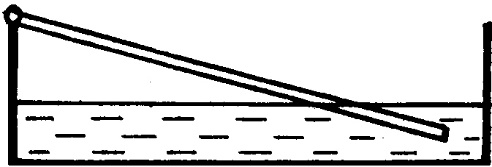 